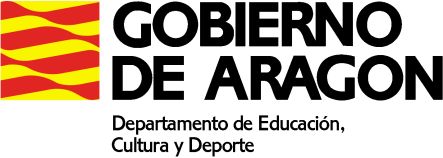 PLAN DE ACTIVIDADES DURANTE LA SUSPENSION DE LAS CLASES LECTIVAS PRESENCIALES (4 de mayo a 22 de mayo de 2020)CURSO: Ciencias Aplicadas 1MATERIA: Ciencias NaturalesPROFESOR/A: Ignacio BrotoMAIL del docente: ibroto@educa.aragon.esACTIVIDADES SEMANAS	Os envio las tareas para las próximas 3 semanas. Dejaremos la última semana de mayo libre por si a alguien le faltaran trabajos por enviar.	Dispones hasta el 22 de mayo para enviar las tareas a mi correo electrónico.	Puedes enviarlo como más fácil te resulte.	Si alguna de la tareas prefieres cambiarla y proponerme otra que te guste más, no hay problema ninguno.  PRIMER TAREA - NutriciónHas de ver el documental super size me ( engórdeme )https://www.documaniatv.com/social/engordeme-super-size-me-video_ef11de427.htmlToma notas de lo que más te sorprenda.- Propón cinco cambios que introducirías o que ya has introducido en tu dieta.- Elabora una lista de alimentos a evitar o limitar y otra que sean saludables.SEGUNDA TAREA – VolcanesVamos a investigar sobre la Tierra.Mira estos vídeos sobre el interior de la Tierra y el origen de los volcanes. Son cortos:https://youtu.be/q5tTpFOMpL4yhttps://youtu.be/ApCEe-mXV2UVe la película: Viaje al centro de la Tierra ( 1959 )https://ok.ru/video/1142620293848- Indica 5 aspectos de la película que te resulten imposibles y explica el porqué. Además puedes comentar otros aspectos de la película que te llamen la atención ( tratamiento de la mujer en la película, competencia por ser el primero en descubrir algo... )TERCERA TAREA – Sistema sanitarioMira esta película-documental ( sicko ) sobre el sistema sanitario norteamericano:https://youtu.be/dVdaosweLF8Toma nota de los aspectos que te sorprendan.- Elige 4 aspectos que te hayan sorprendido y explica qué es lo que te llama la atención.CUARTA TAREA – El cuerpo humanoAquí hay un documental un poco largo:https://youtu.be/6arVW68CkpM- Recoge 6 aspectos que te llamen la atención y expresa qué emoción te sugiere al respecto.Cuidaos muchoNacho